Municípios da Macrorregião NORTE – Bela Vista do Toldo- Campo Alegre – Canoinhas – Irineópolis – Itaiópolis- Mafra- Major Vieira- Monte Castelo- Papanduva- Porto União- Rio negrinho- São Bento do Sul-  Três Barras – 25 GERSA- 26 GERSA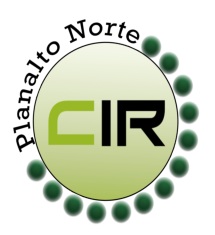 ____________________________________________________________________________________________________Planalto Norte/ Nordeste Catarinense, 17 de outubro de 2017.                   CIR nº 58-1/2017À Lourdes de Costa RemorSecretária Executiva da Comissão Intergestores Bipartite- CIB/ SCFlorianópolis- SCPrezada,Considerando o atual contexto frente as demandas de reorganização e gestão de todas as filas macrorregionais, de acordo com a Lei n° 17.066 de 11 de janeiro de 2017, que dispõe sobre a publicação, na internet, da lista de espera dos pacientes que aguardam por consultas (discriminadas por especialidade), exames e intervenções cirúrgicas e outros procedimentos nos estabelecimentos da rede pública de saúde do Estado de Santa Catarina; Considerando que a Secretaria Municipal de Saúde de Joinville (SMS), está em processo de ordenação das filas de acesso aos serviços ambulatoriais SUS de Unidades Ambulatoriais e Hospitalares sob sua gestão; Considerando atual pactuação com a Secretaria do Estado da Saúde de Santa Catarina (SES), em relação a realização da regulação e publicação das listas de espera dos hospitais estaduais (Hospital Regional Hans Dieter Schimidt, Hospital Jeser Amarante Faria e Maternidade Darcy Vargas), pela própria Secretaria de Estado; Considerando que muitas especialidades pactuadas com a Secretaria de Saúde de Joinville, não são ofertadas já há algum tempo, por falta de prestadores de serviço; Considerando que muitas das pactuações realizadas com Joinville, foram originadas em 2010, época em que tínhamos vários prestadores ambulatoriais sob gestão municipal; Considerando que a SES, através da Deliberação 045/CIB/2017, realizou remanejamento do teto físico / financeiro dos serviços de Média e Alta Complexidade Ambulatória!, dos municípios que mantinham serviços pactuados com a mesma; Considerando que as cota anteriormente pactuadas com a Secretaria Municipal de Saúde de Joinville, voltarão para os seus referidos municípios de origem e os mesmos poderão pactuar essas cotas na sua Região de Saúde, com a SES ou como acharem melhor para a assistência da sua população. APROVA 1. Os remanejamentos de Teto de Média e Alta Complexidade Ambulatorial, sendo retirado do Teto da Gestão Municipal de Joinville, e realocado para cada município. 2. Esta deliberação aplica-se a todos os municípios que mantém pactuação com Joinville, EXCETO aos pertencentes a região da 22° Agência de Desenvolvimento Regional, sendo os seguintes: Garuva, ltapoá, Balneário Barra do Sul, São João do Itaperíu, Barra' Velha, São Francisco do Sul, Araquari.Jaqueline Fatima Previatti Veiga                                      Francieli C. Schultz Coordenadora da CIR Planalto                                           Coordenadora da CIR Nordeste      Secretária Municipal de Saúde – Mafra -SC                  Secretária Municipal de Joinville- SC                                                                                                       